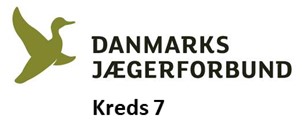 Referat fra kredsbestyrelsesmøde 15. juni 2020Sted: Hedehusene-Fløng Jagtforening, Hovedgaden 610, 2640 HedehuseneDeltagere: Hans Henrik Madsen (HHM), Marie-Louise Achton-Lyng (MA), Bjarne Larsen (BL), Christian Bærentsen (CB), Finn Poulsen (FP) Lars E. Jensen (LEJ), Torben Clausen (TDC), Max Elbæk (ME), Susanna Vang Møller (SVM), Tonny Clarén (TC), Torben Broløs (TB), Ole Hansen (OH), Jens Klaus Jensen (JKJ)Afbud: Holger Christensen (HC)Bemærkning: Ole Hansen og Lars E. Jensen måtte begge forlade KB-mødet tidligere grundet arbejde.Velkomst v/kredsformandenHHM bød velkommen. Det var HHM første møde som kredsformand.Kort præsentation bordet rundt og forventningsafstemning.Bordet rundt hvor alle fik lov til ”kort” at præsentere sig selv, hvilke virke vi har og hvilke forventninger vi har til KB og til vores virke i fremtiden. Valg af ordstyrerBL blev valgt til ordstyrerValg af referent SVM blev valgt til referentGodkendelse af dagsordenDagsorden godkendes med de små ændringer i rækkefølgen af punkterne. Der var enighed om at der var mange punkter på dagsorden og efter som det var vores første møde, var der ikke nogen forventning om at vi ville nå alle punkter. Godkendelse af referat fra sidste møde Referatet godkendt. Konstituering af kredsbestyrelsen: valg af næstformand, kasserer og sekretær.Formand: Hans Henrik blev valgt på kredsmødet d. 8.3.2020Næstformand: der var to kandidater til næstformandsposten. Bjarne Larsen og Christian Bærentsen. Christian Bærentsen blev valgt med flertalsafstemning.Kasserer: Max Elbæk blev valgt til at fortsætte som kredsbestyrelsens kassererSekretær: Susanna Vang møller siger ja til jobbet som sekretær, og blev valgt.Gennemgang af forretningsorden og vedtagelse af eventuelle ændringer, så den er klar til underskrift på næste møde, udlevering af vedtægter og økonomiske retningslinjer.Bilag vedlagt: Standard forretningsorden, oplæg fra ME og Oplæg fra HHMForretningsorden blev gennemgået for indkomne forslag med rettelser og tilføjelser. Forretningsorden blev godkendt og der var enighed for at den træder i kraft pr. 15. juni 2020.Forretningsordenen sendes til godkendelse i HB og underskrives på næste møde. Strukturen i KB og gennemgang af listen over koordinatorer og repræsentanter i diverse råd.Forslag om oprettelse af udvalg udover de allerede nedsatte: Natur & vildtpleje udvalg, Aktivitetsudvalg, Web-udvalg og Hjorteudvalg- disse på kredsniveau dels for at aflaste kredsbestyrelsen, og dels for at holde fokus på områderne.Bilag: Liste over koordinatorer og repræsentanter i diverse råd.Formanden fremlagde et skema med et oplæg for en evt. ny struktur i kredsen. Der var flere af de nuværende udvalg, så som Jagthorn, flugtskydning, hunde, kursus mm. og så 3-4 nye evt. mulige udvalg så som Materiel, Natur & vildtpleje, PR & Web og Hjortevildt. Det blev til en lang snak om fordele og ulemper. Politisk eller ikke politisk. Hvad gør vi allerede i dag. Hvad kan vi gøre og hvad kan vi ikke gøre. Der opfordres til at vi alle vender oplægget og så tages det op igen til næste møde.Liste over kredens bestyrelse, koordinatorer mm blev opdateret og gennemgået. Disse 3 poster skal vendes på næste møde da Ole Hansen måtte forlade KB-mødet grundet tilkald til arbejde:Medlems-rekrutterings og juniorjægereNy jæger udvalgFrivillige jagtprøverStort set alle poster / udvalg / koordinatorer blev der sat navn på. ME og MA tog opgaven at udfylde de sidste navne / poster ud med aktuelle navne. Orientering om kredsens aktuelle situation fra kredsformandenFormanden valgte at korte sin orientering ned til det væsentligste, da der var mange vigtige emner på dagsorden på aftenens møde. Formanden orienterede om at han havde brugt tid på at finde ud af hvem der sidder som repræsentant i Brugerråd Arresø i Nordsjælland da DJ. Har en plads i dette råd. Der er sat en proces i gang med at finde en ny til pladsen da den nuværende repræsentant desværre er gået bort.Formanden hører at der er jagtforeninger som er i en økonomisk knibe efter CORONA og manglende indtægt. HB ser på evt. muligheder for at hjælpe de foreninger som er økonomiske trængende. Pt. gør vi i KB ikke yderligereDer er nu tegnet bestyrelsesansvarsforsikring til alle i bestyrelser.Der er nu muligt at bestille møde via TEAMS ned til laget jægerrådsbestyrelsen. Orientering fra HB-medlem om sidste nyt fra hovedbestyrelsenMA gav en grundig beretning fra HB. Læs det hele i nedenstående linkhttps://www.jaegerforbundet.dk/medlemsnettet/dagsordener-og-modereferater/?nt=Referat&mt=Hovedbestyrelsesm%C3%B8derOrientering fra Kredskasseren og spørgsmål til samme.Økonomi. COVID har gjort at vi ikke har brugt så mange penge. Der har været kæmpe udsving i indtægter og udgifter.Vi har mistet ca. 17.000 kr. til frivillig jagtprøver.Vi har modtaget ca. 65.000 kr. til Roskilde Dyreskue. Men har pt. kun udgifter på ca. 8.000 kr. Flexmind: De har hævet gebyr for brug af deres program. De tager 7 kr. pr. brug plus det løse. Så vi skal finde ud af om vi skal fortsætte dette. Vær OBS på at der kommer nyt løn nummer. Så se efter om det nye nummer er kommet på vores lønseddel. Vær OBS på at der også er kommet nye konterings nr. på bilag.Behandling af ansøgning om tilskud fra et JægerrådDer er modtaget en ansøgning om betaling for udgifter til forplejning. Arrangement blev aflyst, så derfor bliver det ikke aktuelt at behandle. HHM har stillet et forslag i Organisationsudvalget om, at når personer repræsenterer DJ på messer og udstillinger under virke af et Jægerråd,  skal de ikke sende en tilskudsansøgning vedr. forplejning til KB, men det foreslås, at de sender ansøgningen til DJ da Jægerrådene hører under DJ finanseringsmæssigt. Beretning fra udvalgene/koordinatorerneSkydevognen har været ude en enkelt gang ude ved Selinevej. I fremtiden da de får vi ikke lov til at opstille skydevognen på det sædvanlige område da KFK ikke kan stå inde for manglende støjvold mm. KFK har givet tilladelse til at skydevognen kan stå inde på deres egen område. Måske en bedre løsning for os – vi bliver mere synlige for flere.Riffelprøverne er i gang igen. Man ønsker fra offentligt side af at så mange som muligt har været igennem inden 1/7. Der er købt værnemidler som skal bruges af alle instruktører mm. Deltagerne til riffelprøven skal selv medbringe liggeunderlag. Alle pladser er optaget i Nordsjælland. Og på landsplan er der ved at være mangel på tider. Der er gang i Natursti. 2 stk. inden for næste uge. Bevillingsudvalgets sammensætning for det kommende år, og orientering fra sidste møde.Pt består udvalget af HHM, MA, CB og Charlotte Back. Spørgsmål: hvordan skal udvalget se ud, hvad er mest hensigtsmæssigt, skal udvalget repræsentere vores distrikter mm ? BL foreslår at der måske skal være to fra kredsbestyrelsen og to fra de lokale foreninger. ME foreslår at udvalget bliver spredt ud over de 4 distrikter. Pga. undren over hvem der får og hvem der bliver sorteret fra, ønsker TB indsigt i hvad der er bevilliget tilbage i tiden. Der har været 16 ansøgninger i denne omgang for i alt 654.000 kr. i år.Der er i alt bevilliget 131.000 kr. til ansøgerne.Der er hensat for 10.000 kr. som skal bruges til kurser som evt. kommer resten af året.Der er overført ca. 15.000 kr. til næste års pulje. HHM foreslår til organisationsudvalget at der gøres noget ved de to ansøgningsrunder til DJ puljer. Der er kun 4 måneder mellem de to ansøgningsrunder. Er det hensigtsmæssigt ?Bevillingsudvalget foreslår at der kun er en ansøgningsrunde årligt f.eks. i april måned, eller at det gøres frivilligt for kredsene om de har en eller 2 ansøgningsrunder.Kredsens aktiviteter i nærmeste fremtid, og hvordan kommer vi i gang efter nedlukningen grundet Covid 19. Blev ikke drøftet grundet tidsmangelEvaluering af afholdte aktiviteter.Blev ikke drøftet grundet tidsmangelOpdatering af årshjulet for kreds 7.Blev ikke drøftet grundet tidsmangelIgangværende sagerBlev ikke drøftet grundet tidsmangelEvaluering årsmødet i kreds 7 d. 8.3.2020. Blev ikke drøftet grundet tidsmangelOversigt materiel i kreds 7 – placering, hvad har vi, og har vi en opdateret liste. Blev ikke drøftet grundet tidsmangel Bordet rundt med bl.a. nyt fra distrikter og Jægerrådene.Blev ikke drøftet grundet tidsmangelFastlæggelse af dato for næste møde i KB, og møde med Koordinatorerne.HHM vil lave en DOODLE så vi på bedste vis finder en ny dato før et forhåbentligt repræsentantskabsmøde i september. Eventuelt Intet at bemærkeSåledes opfattetSúsanna Vang MøllerReferent			